SPØRGESKEMA TIL EVALUERING AF DE 
MINDSTE MAKKERLÆSERES UDBYTTE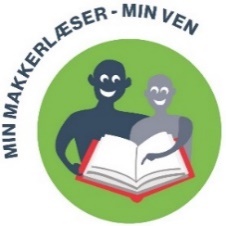 Som en del af jeres implementering af Min makkerlæser – min ven kan I vælge at indsamle besvarelser fra de mindste makkerlæseres klasselærer før og efter indsatsen. Det kan give jer et overblik over, hvilket udbytte de mindste makkerlæsere har af læseforløbet. Til det formål har CFBU udarbejdet denne guide og skabelon til en start- og slutmåling, der er beregnet til, at I kopierer spørgsmål og svarkategorier ind i SurveyMonkey eller et lignende program, så spørgeskemaerne kan besvares online. Dette gør det let at holde styr på besvarelserne, og i de fleste programmer er det også muligt at lave overskuelige visualiseringer af besvarelserne. Det er vigtigt, at forældrene til de små makkerlæsere forud for et spørgeskema har givet samtykke til deling af informationer. Sikr derfor, at der foreligger en underskrevet samarbejdsaftale med forældrene.STARTMÅLINGIntroduktionFølgende kan indsættes som en introduktion til spørgeskemaet. Ændr eller tilføj gerne i teksten:Et eller flere børn i din klasse deltager i Min makkerlæser - min ven. Dette spørgeskema er en startmåling af børnenes læselyst og læsekompetencer baseret på din vurdering af hvert enkelt barn. Du vil blive bedt om at svare på tilsvarende spørgeskema ved indsatsens afslutning. På den måde kan vi sammenligne din vurdering af de enkelte børn før og efter, at de har gennemført forløbet. Informationerne vil udelukkende blive brugt til evaluering af indsatsen og behandles fortroligt af HELHEDSPLANENS NAVN. Forældrene har givet samtykke til deling af informationer mellem skole og boligsocial indsats. Sådan udfylder du spørgeskemaet: Spørgeskemaet er bygget sådan op, at du for hvert enkelt barn angiver barnets fornavn og derefter svarer på få spørgsmål om det specifikke barn. Er der kun ét barn i din klasse, der deltager, udfylder du altså kun siden om "Barn 1" og klikker "Næste", indtil du kan afslutte undersøgelsen ved at trykke "Færdig". Er der flere børn, udfylder du en side for hver af dem.På forhånd tak for din besvarelse! Spørgsmål og svarkategorierStartmålingen består af fem spørgsmål om hvert barn. Alt efter hvor mange børn den/de respektive lærere skal give besvarelser omkring, skal de fem spørgsmål altså indsættes flere gange under underskrifterne ”Barn 1”, ”Barn 2” osv. Af nedenstående skema fremgår spørgsmålene og de tilhørende svarkategorier.SLUTMÅLINGIntroduktionFølgende kan indsættes som en introduktion til spørgeskemaet. Ændr eller tilføj gerne i teksten:Et eller flere børn i din klasse har deltaget i Min makkerlæser - min ven. Dette spørgeskema er en opfølgning af det første spørgeskema, du ved indsatsens start blev bedt udfylde, samt din vurdering af hvorvidt eventuelle forbedringer kan tilskrives Min makkerlæser - min ven. Med dine besvarelser kan vi sammenligne din vurdering af de enkelte børn før og efter, at de har gennemført forløbet. Informationerne vil udelukkende blive brugt til evaluering af indsatsen og behandles fortroligt af HELHEDSPLANENS NAVN. Forældrene har givet samtykke til deling af informationer mellem skole og boligsocial indsats.Sådan udfylder du spørgeskemaet: Spørgeskemaet er bygget sådan op, at du for hvert enkelt barn angiver barnets fornavn og derefter svarer på få spørgsmål om det specifikke barn. Er der kun ét barn i din klasse, der deltager, udfylder du altså kun siden om "Barn 1" og klikker "Næste", indtil du kan afslutte undersøgelsen ved at trykke "Færdig". Er der flere børn, udfylder du en side for hver af dem.På forhånd tak for din besvarelse!Spørgsmål og svarkategorier til slutmålingenSlutmålingen består af otte spørgsmål om hvert barn. Alt efter hvor mange børn den/de respektive lærere skal give besvarelser omkring, skal de otte spørgsmål altså indsættes flere gange under underskrifterne ”Barn 1”, ”Barn 2” osv. Af nedenstående skema fremgår spørgsmålene og de tilhørende svarkategorier.SpørgsmålSvarkategorierBarnets fornavnÅbent svarfeltHvordan vurderer du på nuværende tidspunkt barnets læselyst?Meget lav, Lav, Middel, Høj, Meget højUddyb gerne dit svar - hvordan oplever du dette?Åbent svarfeltHvordan vurderer du på nuværende tidspunkt barnets læsekompetencer i forhold til, hvad du opfatter som forventeligt for barnets aldersgruppe?Meget lavere end det forventelige, Lavere end det forventelige, Alderssvarende, Bedre end det forventelige, Meget bedre end det forventeligeUddyb gerne dit svar - hvordan oplever du dette?Åbent svarfeltSpørgsmål og svarkategorierSvarkategorierBarnets fornavnÅbent svarfeltHvordan vurderer du på nuværende tidspunkt barnets læselyst?Meget lav, Lav, Middel, Høj, Meget højHar Min makkerlæser – min ven efter din vurdering haft en positiv effekt på barnets læselyst, som du mener ellers ikke have været forventelig uden indsatsen? Nej, Ja i nogen grad, Ja i høj grad, Ved ikkeUddyb gerne dit svar - hvordan ser du/ser du ikke et udtryk for dette?Åbent svarfeltHvordan vurderer du på nuværende tidspunkt barnets læsekompetencer i forhold til, hvad du opfatter som forventeligt for barnets aldersgruppe?Meget lavere end det forventelige, Lavere end det forventelige, Alderssvarende, Bedre end det forventelige, Meget bedre end det forventeligeHar Min makkerlæser – min ven efter din vurdering haft en positiv effekt på barnets læsekompetencer, som du mener ellers ikke have været forventelig uden indsatsen?Nej, Ja i nogen grad, Ja i høj grad, Ved ikkeUddyb gerne dit svar - hvordan ser du/ser du ikke et udtryk for dette?Åbent svarfeltHar du andre observationer eller kommentarer i forbindelse med barnets deltagelse i Min makkerlæser – min venÅbent svarfelt